ПРОЄКТ 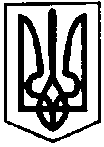 ПЕРВОЗВАНІВСЬКА СІЛЬСЬКА РАДАКРОПИВНИЦЬКОГО РАЙОНУ  КІРОВОГРАДСЬКОЇ ОБЛАСТІ___________ СЕСІЯ ВОСЬМОГО  СКЛИКАННЯРІШЕННЯвід  «__» __________ 20__ року                                                                              № с. ПервозванівкаПро внесення змін в додаток 10 та додаток 12 рішення XХVII сесії VIII скликання від 26.06.2020 року № 1402 «Про встановлення податку на майно в частині плати за землю на території Первозванівської сільської ради Кропивницького району Кіровоградської області на 2021 рік»Керуючись абзацами другим і третім пункту 284.1 статті 284 Податкового кодексу України та пунктом 24, 28 частини першої статті 26 Закону України  «Про  місцеве самоврядування в Україні», заслухавши начальника відділу земельних відносин та комунальної власності Гордієнка І.М., сільська радаВИРІШИЛА:1.Внести зміни в додаток 10 та додаток 12  рішення XХVII сесії VIII скликання від 26.06.2020 року № 1402 «Про встановлення податку на майно в частині плати за землю на території Первозванівської сільської ради Кропивницького району Кіровоградської області на 2021 рік» а саме: 1.1 в додатку 10 та додатку 12 рядки   - замінити рядками2.Контроль за виконанням даного рішення покласти на постійну комісію з питань бюджету, фінансів, соціально-економічного розвитку, інвестиційної політики, законності, діяльності ради, депутатської етики, регуляторної політики, регламенту, регулювання земельних відносин, містобудування, комунальної власності, промисловості, будівництва, транспорту, енергетики, зв’язку, сфери послуг та житлово-комунального господарства. Сільський голова                                                              Прасковія МУДРАК10Землі водного фондуЗемлі водного фондуЗемлі водного фондуЗемлі водного фондуЗемлі водного фонду10.10Для будівництва та експлуатації гідротехнічних, гідрометричних та лінійних споруд ----10Землі водного фондуЗемлі водного фондуЗемлі водного фондуЗемлі водного фондуЗемлі водного фонду10.10Для будівництва та експлуатації гедротехнічних, гідрометричних та лінійних споруд     1,0-1,0     -